ACTE Leadership Conference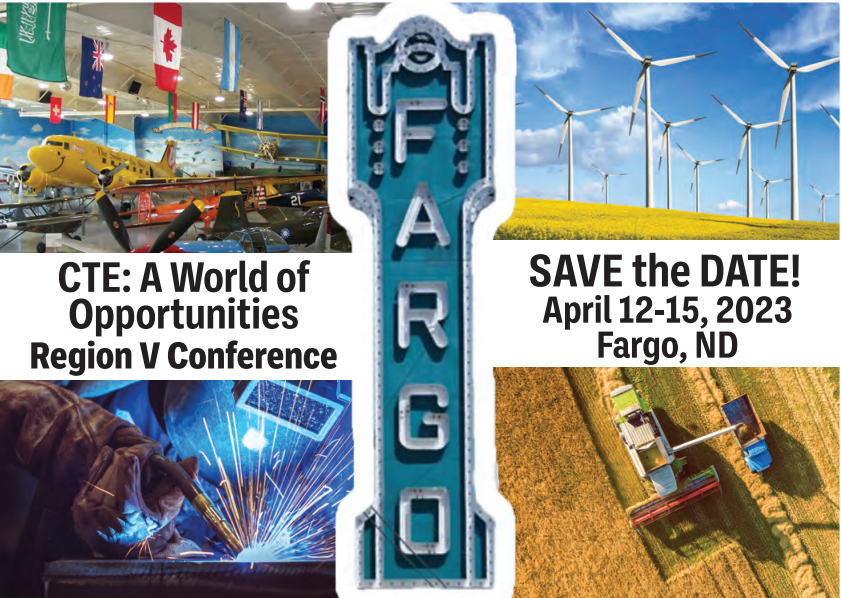 Registration is now open! Click Here to Register!Rates before March 1, 2023, $475. * Rates March 1, 2023 and later $550Whether you are a first-timer or a seasoned veteran, you will always find something new at Region V ACTE and the city host of Fargo will not disappoint! The Star Tribune in September 2021 named Fargo as one of the top three Midwestern cities to consider for a getaway. “Lively, jammed-with-attractions Fargo is a role model for small cities everywhere and makes for an ideal getaway,” stated Rick Nelson, the Star Tribune columnistNetworking Opportunities Best Practices –you can learn and take back innovative lessons and programs to your schoolBreak-out sessions – small workshops covering the strands of creating a world of opportunitiesNetworking – several opportunities available to get to know one another and learn from your peersTrade Show – Companies from upper Midwest will be available to help you.Tours: John Deere & Grand Farm, RDO & Butler Machinery, Gate City Bank & Drekker Brewing Company, Healing with Hyperbarics & Aldevron, Epic & Microsoft, or Marvin Windows & Brewhalla/Drekker Brewing. 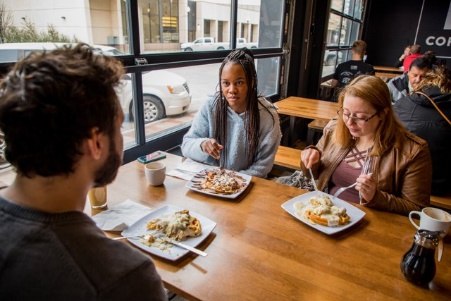 One Graduate Credit available for $50 from VCSU. More details at the conference. 							Photo from Fargo CVBACTE Region V Leadership Conference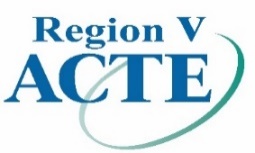 CTE: A World of OpportuntyDelta Hotels, Fargo, ND April 12-15, 2023Draft Schedule at a Glance and updated information www.NDACTE.com Keynote Speakers:Alex Kajitani is the California Teacher of the Year, and a Top-4 Finalist for National Teacher of the Year.  He is a highly sought-after keynote speaker who supports and motivates teachers nationwide, and he’s known around the world as “The Rappin’ Mathematician.” Alex has a popular TED Talk, has been honored at The White House, and was featured on The CBS Evening News, where Katie Couric exclaimed, “I LOVE that guy!” (and you will, too!).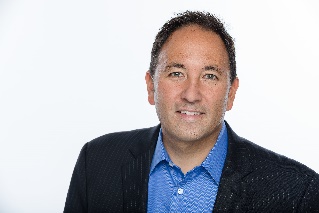 Erik Hatch (Fargo, ND) is an entrepreneur, public speaker, Realtor, author, coach, investor, do-gooder, husband, father, and mediocre golfer. Erik has 18 businesses that he owns/operates. Erik's real estate team (Hatch Realty) is one of the country's top 50 real estate teams. Passionate about giving back, Erik has grown 2 non-profit movements that have raised over 3 million dollars. A servant leader to the core, Erik's desire is to be a chapter in as many books as possible. His first book, "Play for the Person Next to You," launched in September 2019.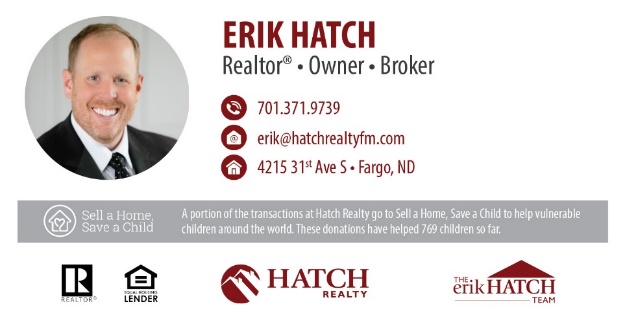 Thursday Dinner Event: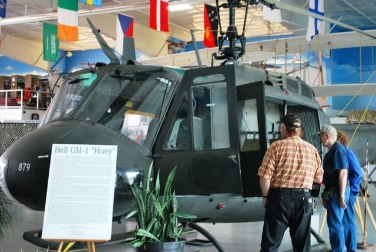 The Fargo Air Museum is a unique venue for events and has quickly become a local favorite. Home of two hangars featuring a rotating selection of aircraft displays ranging from a Wright Brothers' flyer to the MQ-1 Predator unmanned aircraft. This will be a great opportunity to tour the museum, catch up with old friends and meet new ones! Photo from Fargo CVBFriday Murder Mystery Dinner Event:Be prepared for a Murder Mystery Dinner where you will work together to solve a fake murder! The mystery will take place throughout the course of the dinner and Region V Awardee announcements! Attendees may choose to dress to the theme of the event. Murder Mystery theme to be announced soon! Saturday Industry Entrepreneur Round Tables – Speed Style! More information coming soon! Hotel Rates and Reservations: Delta Hotels Fargo is offering ACTE Region V a special group rate:$119 USD - $139 USD per night - Rates available Saturday, April 8, 2023 - Monday, April 17, 2023Last Day to Book at this rate is Saturday, March 11, 2023Click here to Book your group rate for ACTE Region V Conference Or Call 1-800-268-1133First class accommodations include: Free parking, on-site restaurant, Starbucks counter, fitness centers, high-speed Wi-Fi, Indoor water park with hot tub and pool side services. Call for Presenters Open. We need you to share your expertise! The Region V Conference Committee is seeking presenters. Share your knowledge and program highlights with attendees Deadline for submission is January 27, 2023. Follow the link to fill in your submission: https://forms.gle/YahvQdZoq35SicSw6.Strands include:Leadership and AdvocacyInstructional Strategies for Engagement Business / Community partnerships for Work-based LearningAssessment and Career Ready Practices IntegrationEquity, Access, and Inclusion in the ClassroomTeacher Recruitment and Retention 